Publicado en Bizkaia el 25/06/2024 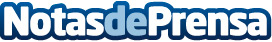 Ciática: un dolor incapacitante, pero con rápida soluciónLa estimación media de incapacitación por ciática son 30 días, lo que representa 16 días más que los datos por lumbalgia, pero los especialistas de Quirónsalud Bizkaia son positivos al respectoDatos de contacto:Andrea MercadoHospital Quirónsalud Bizkaia639434655Nota de prensa publicada en: https://www.notasdeprensa.es/ciatica-un-dolor-incapacitante-pero-con-rapida Categorias: Nacional Medicina Sociedad País Vasco Fisioterapia Personas Mayores Servicios médicos http://www.notasdeprensa.es